Meeting #9Date: 10/17/2019 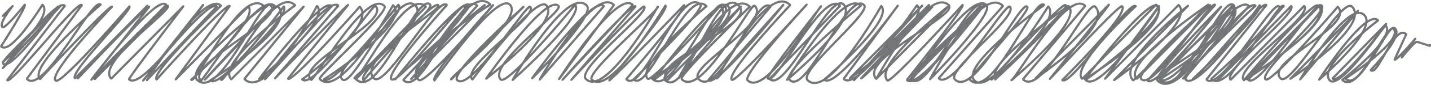 I pledge, on my honor, to uphold the objects of Key Club International; to build my home, school, and community; serve my nation and God, and combat all forces, which tend to undermine these institutions. 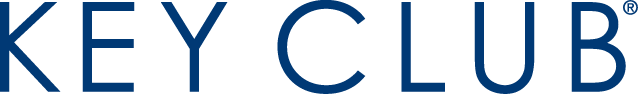 Call to Order and Pledge:2018-2019 Board Members and Advisors:Opening GameFind Someone WhoCookiesDues and Member FormsMembership fee - $25, which includes International dues and a club shirt.Please turn in your member contact form or complete the online form.All members, whether new or returning, are required to pay their dues and complete the member form.http://ikekeyclub.weebly.com/information.html Roberts Elementary Color Fun RunFriday, October 18, 2:30 – 4:00pm – 2400 Belle View Dr. Shelby Twp. MI. We will be having our 6th grade classes run at 2:30 through the color run. While the kids run through the color run, I will need the following help: water station (2 people), bagging Station (2 people) - the kids will be taking off their shirts and putting them in bags with their name on it and dusting off the kids-as many as possible volunteers.Evening Glow Halloween Run Against HungerSat, October 19, 2019 – 5:30 – 8:00pm – River Bends Park, 5700 22 Mile Rd, Shelby Charter Twp. Evening Glow Halloween Run Against Hunger, which benefits Blessings in a Backpack. Volunteers arrive 4 pm. Wear warm clothes, including gloves. Alternatively, you can register as a runner using this link: https://eastsideracing.enmotive.com/events/register/glow-halloween-runOak Brook Fall FestivalSun, October 20, 2019 – 6:00 - 8:00pm -- A fun fall festival perfect for families, featuring kids’ activities. Indulge in food from local vendors. Makeup MeetingThurs, October 24, 2019 – 2:20 – 3:20pm – We will have monthly meetings after school on the fourth Thursday of the month until Jun 25, 2020. These meetings are offered to make up attendance time towards your hours. Roberts Elementary Trunk or TreatFriday, October 25, 2019 -- 4:45 – 7:30pm - 2400 Belle View Dr, Shelby Charter Twp, MI. We need approximately 5 students or more if more want to help.  Duties would include handing out candy to trunks, checking in attendees, running the tent that will have donuts and cider.Kids Against HungerSaturday, November 2, 2019 – 10am – 2pm @ St. Isidore Church Participate in packaging food. No experience necessary. Fall RallySat, November 9, 2019 – 10:00 -- 4:45pm -- at Anchor Bay 6319 County Line Rd, Fair Haven, MI. Fee to attend is $10. Fee includes lunch and a shirt.Ongoing EventsTurning Point Inc. Candy DonationTurning Point Inc. is a non-profit organization which provides shelter for women and children who have experienced domestic violence and/or sexual assault. We are asking for a donation of any candy and Halloween costumes for boys and girls ages 0-17, for their annual Halloween party.Donations will be collected by Friday, October 25th. Every costume will be credited 1 service hour, while every 2 bags of candy will be credited as 1 service hour.Additional Information:Induction Ceremony April 1, 2020. Every member attends. If you have any ideas for sponsored events, please feel free to share them with the board.   Anthony Berkimer – President Ana Uldedaj – Vice President Olivia Stack – Secretary Jacob Munn – Treasurer Rachel Austin – Bulletin Editor Mrs. Craun – Faculty AdvisorMrs. Linda Ann Heldt– Kiwanis AdvisorMr. Pretari – Malow NJHS Advisor